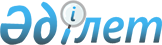 О внесении изменений и дополнений в приказ исполняющего обязанности Министра национальной экономики Республики Казахстан от 25 ноября 2015 года № 720 "Об утверждении Правил осуществления электронной торговли"
					
			Утративший силу
			
			
		
					Приказ и.о. Министра национальной экономики Республики Казахстан от 3 августа 2018 года № 7. Зарегистрирован в Министерстве юстиции Республики Казахстан 4 сентября 2018 года № 17334. Утратил силу приказом Министра торговли и интеграции Республики Казахстан от 19 июля 2019 года № 5/1 (вводится в действие по истечении десяти календарных дней после дня его первого официального опубликования).
      Сноска. Утратил силу приказом Министра торговли и интеграции РК от 19.07.2019 № 5/1 (вводится в действие по истечении десяти календарных дней после дня его первого официального опубликования).
      ПРИКАЗЫВАЮ:
      1. Внести в приказ исполняющего обязанности Министра национальной экономики Республики Казахстан от 25 ноября 2015 года № 720 "Об утверждении Правил осуществления электронной торговли" (зарегистрирован в Министерстве юстиции Республики Казахстан 30 декабря 2015 года № 12689, опубликован 22 января 2016 года в информационно-правовой системе "Әділет") следующие изменения и дополнения:
      заголовок изложить в следующей редакции:
      "Об утверждении Правил осуществления электронной торговли, включая функционирование электронных торговых площадок";
      пункт 1 изложить в следующей редакции:
      "Утвердить прилагаемые Правила осуществления электронной торговли, включая функционирование электронных торговых площадок.";
      в Правилах осуществления электронной торговли, утвержденных указанным приказом:
      заголовок изложить в следующей редакции:
      "Правила осуществления электронной торговли, включая функционирование электронных торговых площадок";
      заголовок главы 1 изложить в следующей редакции: 
      "Глава 1. Общие положения";
      пункт 1 изложить в следующей редакции:
      "1. Настоящие Правила осуществления электронной торговли, включая функционирование электронных торговых площадок (далее – Правила), разработаны в соответствии с Законом Республики Казахстан от 12 апреля 2004 года "О регулировании торговой деятельности" и определяют порядок осуществления электронной торговли, включая функционирование электронных торговых площадок.";
      заголовок главы 2 изложить в следующей редакции: 
      "Глава 2. Участники электронной торговли";
      пункт 5 изложить в следующей редакции:
      "5. В электронной торговле участвуют:
      физические и юридические лица, участвующие в качестве покупателя, продавца и (или) посредника в электронной торговле (участники электронной торговли);
      юридические лица и индивидуальные предприниматели, оказывающие услуги по получению, размещению, передаче, хранению электронных документов (электронных сообщений) с предложениями на продажу и покупку, с использованием информационных систем и сетей телекоммуникаций и предоставлению электронных торговых площадок для осуществления электронной торговли (далее – посредник);
      юридические лица, индивидуальные предприниматели и физические лица, являющиеся потенциальными покупателями соответствующих товаров (далее – покупатель);
      лица, предлагающие к реализации определенные товары  (далее – продавец):
      юридические лица, индивидуальные предприниматели  (далее – коммерческий продавец);
      физические лица, предлагающие к реализации товары в разовом  порядке без цели предпринимательской деятельности  (далее – некоммерческий продавец).";
      пункт 8 изложить в следующей редакции:
      "8. Посредник в электронной торговле согласно пунктам 3 и 4 статьи 29-1 Закона Республики Казахстан от 12 апреля 2004 года "О регулировании торговой деятельности":
      1) не разглашает информацию, содержащуюся в электронных документах или электронных сообщениях, в том числе сведения, составляющие коммерческую и иную охраняемую законом тайну;
      2) не передает третьим лицам электронные документы (электронные сообщения) или их копии, в том числе содержащуюся в них информацию, если иное не предусмотрено договором, заключенным им с другими участниками электронной торговли, или законами Республики Казахстан;
      3) не изменяет содержание электронных документов (электронных сообщений) либо порядок их использования, если иное не предусмотрено договором, заключенным им с другими участниками электронной торговли, или законами Республики Казахстан;
      4) обеспечивает целостность и конфиденциальность информации, содержащейся в информационных ресурсах, в том числе сведений, составляющих коммерческую и иную охраняемую законом тайну;
      5) обеспечивает условия для исполнения покупателем своих обязательств по заключенным на электронной торговой площадке сделкам в случае, если такие условия были определены продавцом;
      6) по требованию продавца размещает на своем интернет-ресурсе информацию по итогам проведенных торгов на электронной торговой площадке.";
      дополнить пунктом 8-1 следующего содержания:
      "8-1. Электронные торговые площадки позволяют:
      1) ознакомиться с участниками электронной торговли, работающими на электронной торговой площадке;
      2) осуществлять поиск покупателей интересующих товаров и продавцов, а также получать информацию о потребностях и предложениях товаров, которые размещают на электронной торговой площадке участники электронной торговли;
      3) осуществлять безопасный электронный документооборот между участниками электронной торговли, посредством использования идентификационных средств.";
      заголовок главы 3 изложить в следующей редакции:
      "Глава 3. Порядок осуществления электронной торговли";
      дополнить пунктом 16-1 следующего содержания:
      "16-1. Продавец, адресующий от своего имени оферту в электронной форме, при осуществлении электронной торговли имеет право в случае необходимости:
      1) определять условия обеспечения покупателями исполнения своих обязательств по заключенным на электронной торговой площадке сделкам;
      2) требовать от посредника разместить информацию по итогам проведенных на электронной торговой площадке сделок.".
      2. Департаменту регулирования торговой деятельности Министерства национальной экономики Республики Казахстан в установленном законодательством порядке обеспечить:
      1) государственную регистрацию настоящего приказа в Министерстве юстиции Республики Казахстан;
      2) в течение десяти календарных дней со дня государственной регистрации настоящего приказа его направление на казахском и русском языках в Республиканское государственное предприятие на праве хозяйственного ведения "Республиканский центр правовой информации" для официального опубликования и включения в Эталонный контрольный банк нормативных правовых актов Республики Казахстан;
      3) размещение настоящего приказа на интернет-ресурсе Министерства национальной экономики Республики Казахстан после его официального опубликования;
      4) в течение десяти рабочих дней после государственной регистрации настоящего приказа в Министерстве юстиции Республики Казахстан представление в Юридический департамент Министерства национальной экономики Республики Казахстан сведений об исполнении мероприятий, предусмотренных подпунктами 1), 2) и 3) настоящего пункта.
      3. Контроль за исполнением настоящего приказа возложить на курирующего вице-министра национальной экономики Республики Казахстан.
      4. Настоящий приказ вводится в действие по истечении десяти календарных дней после дня его первого официального опубликования.
      "СОГЛАСОВАН"
Исполняющий обязанности
Министра финансов
Республики Казахстан
______________ Б. Шолпанкулов
1 августа 2018 года
      "СОГЛАСОВАН"
Исполняющий обязанности
Министра по инвестициям и развитию
Республики Казахстан
______________ Р. Скляр
2 августа 2018 года
					© 2012. РГП на ПХВ «Институт законодательства и правовой информации Республики Казахстан» Министерства юстиции Республики Казахстан
				
      Исполняющий обязанности
Министра национальной экономики
Республики Казахстан 

Р. Даленов
